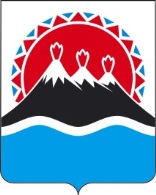 МИНИСТЕРСТВОСОЦИАЛЬНОГО БЛАГОПОЛУЧИЯ И СЕМЕЙНОЙ ПОЛИТИКИ КАМЧАТСКОГО КРАЯ(Министерство социального благополучия)_______________________________________________________________________________ПРИКАЗ[Дата регистрации] № [Номер документа]-п г. Петропавловск-КамчатскийПРИКАЗЫВАЮ:1. Внести в приложение к приказу Министерства социального благополучия и семейной политики Камчатского края от 11.02.2021 № 215-п «Об утверждении Порядка назначения единовременной выплаты на приобретение мебели и бытовой техники лицам из числа детей-сирот и детей, оставшихся без попечения родителей» следующие изменения:1) в части 3 слова «постоянно проживающие на территории Камчатского края» заменить словами «являющиеся гражданами Российской Федерации и проживающие по месту жительства (месту пребывания) в Камчатском крае»;2) в абзаце первом части 6 слова «при личном обращении гражданина (представителя), по почте» заменить словами «при обращении гражданина (представителя) по почте»;3) абзац первый части 10 изложить в следующей редакции:«10. При личном обращении гражданина (представителя) в МФЦ копии документов, указанных в части 7 настоящего Порядка, изготавливаются и заверяются специалистами МФЦ при предъявлении оригиналов документов.»;4) в части 13:а) абзац второй изложить в следующей редакции:«Заявление, принятое лично от гражданина (представителя), регистрируется должностным лицом МФЦ в день его приема при условии одновременного предъявления (представления) документов, указанных в части 7 настоящего Порядка, с присвоением номера по порядку и указанием даты регистрации.»;б) дополнить абзацем пятым следующего содержания:«Заявление и документы, поступившие в КГКУ «Центр выплат» через МФЦ, регистрируются должностным лицом КГКУ «Центр выплат» в день их поступления в КГКУ «Центр выплат».»;5) часть 14 после слов «гражданина» дополнить словами «(представителя)»;6) в части 15:а) абзац первый изложить в следующей редакции: «15. Отказ в приеме заявления и документов, поступивших посредством почтовой связи, осуществляется в течение 7 рабочих дней, со дня регистрации заявления в КГКУ «Центр выплат», с направлением уведомления о причине отказа и порядка обжалования данного решения по форме, согласно приложению 2 к настоящему Порядку.»;б) в абзаце втором после слов «гражданину» дополнить словами «(представителю)»;7) часть 16 изложить в следующей редакции:«16. Основаниями для отказа в приеме заявления и документов, представленных гражданином (представителем), являются:1) представление документов, не отвечающих требованиям части 8 настоящего Порядка;2) поступление заявления с приложением неполного пакета документов и (или) не надлежаще заверенных копий документов, указанных в части 7 настоящего Порядка.3) отказ в устранении гражданином (его представителем) ошибок в оформлении заявления, обнаруженных во время его приема;4) неполное или некорректное заполнение данных электронной формы заявления (в случае подачи заявления через ЕПГУ/РПГУ).»;8) часть 17 изложить в следующей редакции:«17. Решение о назначении либо об отказе в назначении единовременной выплаты принимается директором КГКУ «Центр выплат» либо лицом, уполномоченным приказом КГКУ «Центр выплат», не позднее 10 рабочих дней со дня регистрации в КГКУ «Центр выплат» или МФЦ заявления и документов, перечисленных в части 7 настоящего Порядка.Срок принятия решения о назначении либо об отказе в назначении единовременной выплаты приостанавливается в случае непоступления в течении 9 рабочих дней со дня регистрации в КГКУ «Центр выплат» или МФЦ заявления и документов, перечисленных в части 7 настоящего Порядка, документов (сведений), запрашиваемых в рамках межведомственного взаимодействия.При этом решение о назначении либо об отказе в назначении единовременной выплаты принимается в течение 30 рабочих дней со дня регистрации в КГКУ «Центр выплат» или МФЦ заявления и документов, перечисленных в части 7 настоящего Порядка.»;9) часть 18 изложить в следующей редакции:«18. В случае принятия решения об отказе в назначении единовременной выплаты, КГКУ «Центр выплат» в течение 5 рабочих дней с даты принятия такого решения направляет гражданину (представителю) уведомление об отказе в назначении единовременной выплаты (далее - уведомление об отказе), содержащее основания отказа в назначении единовременной выплаты и порядок обжалования данного решения, по форме, согласно приложению 2 к настоящему Порядку. Уведомление об отказе направляется гражданину (представителю) по адресу, указанному в заявлении, способом, позволяющим подтвердить факт и дату его получения.При подаче заявления в форме электронного документа гражданину (представителю) направляется соответствующее электронное уведомление об отказе.»;10) в части 19:а) в пункте 4 слова «недостоверные сведения.» заменить словами «недостоверные сведения;»;б) дополнить пунктами 5 и 6 следующего содержания:«5) гражданин не соответствует требованиям, установленным частью 3 настоящего Порядка;6) смерть гражданина.»;11) часть 20 изложить в следующей редакции:«20. Единовременная выплата осуществляется КГКУ «Центр выплат» через организации, осуществляющие доставку и выплату денежных средств, либо кредитные организации, указанные гражданином (представителем) в заявлении, не позднее 15 рабочих дней со дня поступления денежных средств на лицевой счет КГКУ «Центр выплат».»;12) в абзаце первом части 22 после слов «гражданин» дополнить словами «(представитель)»;13) часть 24 изложить в следующей редакции:«24. Основанием для возмещения гражданином излишне выплаченных денежных средств в КГКУ «Центр выплат» является обнаружение факта необоснованного получения единовременной выплаты по вине гражданина (представителя) (представление документов с недостоверными сведениями, сокрытие данных, влияющих на право назначение единовременной выплаты).Принятие решения о возмещении излишне выплаченных денежных средств и направление гражданину уведомления о возмещении излишне выплаченных денежных средств (далее – уведомление о возврате) по форме, согласно приложению 2 к настоящему Порядку, осуществляется в течение 20 рабочих дней со дня поступления сведений в КГКУ «Центр выплат», влияющих на право получения единовременной выплаты.Денежные средства, излишне выплаченные гражданину вследствие представления им документов с недостоверными сведениями, сокрытия данных, влияющих на их право получения единовременной выплаты, возмещаются гражданином в добровольном порядке, а в случае спора взыскиваются в судебном порядке.В случае невозвращения гражданином в добровольном порядке излишне выплаченных денежных средств в течение 40 рабочих дней со дня направления гражданину уведомления о возмещении, КГКУ «Центр выплат» в течение 20 рабочих дней принимает решение о взыскании излишне выплаченных денежных средств в судебном порядке.»;14) в приложении 2 к Порядку форму Уведомления о возврате излишне выплаченных денежных сумм изложить в редакции согласно приложению.2. Настоящий приказ вступает в силу после дня после дня его официального опубликования и распространяется на правоотношения, возникшие с 01.01.2022.Приложение к Приказу Министерства социального благополучия и семейной политики Камчатского края от                                 №УВЕДОМЛЕНИЕО ВОЗВРАТЕ ИЗЛИШНЕ ВЫПЛАЧЕННЫХ ДЕНЕЖНЫХ СУММУважаемая (ый) _____________________________!Краевое государственное казенное учреждение «Камчатский центр по выплате государственных и социальных пособий» сообщает, что в связи с поступлением сведений, согласно которым Вами неправомерно получена единовременная выплата на приобретение мебели и бытовой техники лицам из числа детей-сирот и детей, оставшихся без попечения родителей (_____________________________________________________________________________________________________________________________________________________)(указать сведения, повлиявшие на размер (право) назначенной единовременной денежной выплаты)установлен факт излишне выплаченных Вам денежных средств в размере ____________________ (________________________________________) рублей.Предлагаем Вам в течение 40 рабочих дней со дня направления указанного уведомления возместить излишне выплаченную Вам единовременную выплату на приобретение мебели и бытовой техники лицам из числа детей-сирот и детей, оставшихся без попечения родителей в сумме _____________________________ (_________________________________________) рублей.В противном случае излишне выплаченные денежные средства будут взысканы в судебном порядке.Для сведения сообщаем, что решения (действия) должностных лиц Краевого государственного казенного учреждения «Камчатский центр по выплате государственных и социальных пособий», принятые (проведенные) в ходе назначения единовременной выплаты, могут быть обжалованы в досудебном либо в судебном порядке, установленном законодательством Российской Федерации.Одновременно напоминаем, что представление заведомо ложных и (или) недостоверных сведений, а равно умолчание о фактах, влияющих на право представления либо влекущих прекращение выплаты пособий, компенсаций, субсидий и иных социальных выплат, является уголовно наказуемым деянием, ответственность за которое предусмотрена статьей 159(2) Уголовного кодекса Российской Федерации. Руководитель   ____________________		_______________________________________                                     подпись                                                                        Ф.И.О.О внесении изменений в приложение к приказу Министерства социального благополучия и семейной политики Камчатского края от 11.02.2021 № 215-п «Об утверждении Порядка назначения единовременной выплаты на приобретение мебели и бытовой техники лицам из числа детей-сирот и детей, оставшихся без попечения родителей»И.о. Министра социального благополучия и семейной политики Камчатского края[горизонтальный штамп подписи 1]Ю.О. Горелова